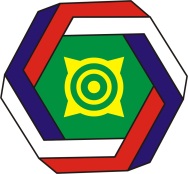 АССОЦИАЦИЯ«СОВЕТ МУНИЦИПАЛЬНЫХ ОБРАЗОВАНИЙ РЕСПУБЛИКИ ХАКАСИЯ»ПРОТОКОЛзаседания Правления Совета24 октября 2014 года		                                              г. Абакан,14.00-16.00								 ул. Щетинкина 18-413  (ОП РХ)	На заседании Правления  Совета присутствует 14 членов Правления из 26: Быков Л. М., Шулбаев В. И., Курлаев Ю. Н., Рябчевский В. В., Райков А. Н., Найденов В. Ф., Ашуркин С.Е., Тупикин А. Ю., Чернышов С.Г., Ковалев Ю. С.,  Панин В. Н., Петрунов А. А., Шахрай М. А., Соколик Н. М.Приглашенные: Крафт В. А. - заместитель Главы Республики Хакасия – Председателя Правительства РХ, Саражаков М. А. - председатель Комитета по МСУ Верховного Совета РХ,  Кисуркин А. А. - заместитель руководителя Администрации Главы Республики Хакасия – Председателя Правительства РХ, Тодышев Д. А., - министр Миннацполитики РХ и гл. специалист-бухгалтер исполнительной дирекции Абабкова М. Ю.Кворум имеется. Правление считается открытым.СЛУШАЛИ Быков Л.М.: Предлагаю утвердить повестку дня Правления Совета, избрать секретарем исполнительного директора Соколик Н.М., счетную комиссию в составе: Соколик Н.М., Шахрай М.А., Абабковой М.Ю. ПОВЕСТКА ДНЯ:- Какие будут изменения и дополнения по повестке дня и счетной комиссии. Если возражений нет, прошу голосовать. ГОЛОСОВАЛИ:«За» - __14__ ; «Против» - нет; «Воздержались» - нет. РЕШИЛИ:   Утвердить повестку дня заседания Правления.  Регламент заседания Правления установить: - выступающим – до 10 минут; - в прениях – до 3 минут.Быков Л.М.: Уважаемые коллеги! Есть предложение начать нашу работу. По 1 вопросу «О перевыборах Председателя Совета и его заместителей в связи с окончанием срока полномочий в соответствии со ст. 7.3. и 7.4. Устава Ассоциации «Совет МО РХ» СЛУШАЛИ Быков Л.М.: Предлагаю членам Правления Совета Ассоциации «Совет МО РХ» в связи с истечением срока полномочий Председателя Совета в соответствии со ст. 7.4 Устава Ассоциации «Совет МО РХ» избрать нового Председателя Совета и его заместителей. На опыте наших коллег по «Сибирскому соглашению» мы видим, как важна преемственность и ротация кадров. Для оперативного принятия решений и эффективного взаимодействия с исполнительной дирекцией Ассоциации новый Председатель Совета должен быть с территории, приближенной к республиканскому центру, а так же обладать большим опытом работы. На основании вышесказанного предлагаю рассмотреть кандидатуру Рябчевского Виктора Викторовича, главу Усть-Абаканского района. Есть возражения, предложения. Нет. Прошу голосовать.ГОЛОСОВАЛИ:«ЗА» - 14 .СЛУШАЛИ Рябчевский В.В.: Благодарю за поддержку, надеюсь на дальнейшую плодотворную работу. Прошу Быкова Леонида Михайловича продолжить заседание Правления Совета в качестве Председателя заседания.Крафт В.А.: При обсуждении кандидатуры Председателя Совета учитывались следующие критерии:- авторитетность;- руководитель городского образования или муниципального района;- приближенность территории к республиканскому центру.Виктор Викторович отвечает всем критериям и  при рассмотрении  вопроса о Председателе Совета выбор был сделан в его пользу.Быков Л.М.: Предлагаю новому Председателю Совета определиться с кандидатами на должность заместителей Председателя Правления Ассоциации «Совет муниципальных образований Республики Хакасия».Рябчевский В.В.: Предлагаю на должность заместителя Председателя Совета от сельских поселений Райкова Андрея Николаевича, главу Боградского сельсовета.Быков Л.М.: Выражаем благодарность бывшим заместителям Председателя Совета Шулбаеву Василию Ивановичу, главе Таштыпского района и Ковалеву Юрию Сергеевичу главе Ширинского сельсовета Ширинского района, за плодотворную работу в Ассоциации «Совет МО РХ» и вклад в развитие местного самоуправления Республики Хакасия. Предлагаю проголосовать за новые кандидатуры заместителей Совета. Есть возражения, самоотводы, предложения. Нет. Прошу голосовать.ГОЛОСОВАЛИ:«ЗА» - 14 .РЕШИЛИ:1. В связи с истечением срока полномочий Председателя Совета  Быкова Леонида Михайловича, на основании Устава ст. 7.4 прекратить его полномочия в качестве Председателя Совета.2. Избрать Председателем Совета Ассоциации «Совет муниципальных образований Республики Хакасия» Рябчевского Виктора Викторовича, главу муниципального образования Усть-Абаканского района Республики Хакасия. 3. Избрать заместителем Председателя Совета Ассоциации «Совет муниципальных образований Республики Хакасия» Райкова Андрея Николаевича, главу муниципального образования Боградский сельсовет Боградского района Республики Хакасия.По 2 вопросу «О внесении изменений в состав Правления Совета и состав комиссий Совета МО РХ в соответствии с результатами выборов в органы местного самоуправления 14.09.2014г.»СЛУШАЛИ: Быков Л.М.:В связи с прошедшими выборами 14 сентября 2014 года, нам необходимо вывести из состава Правления Совета Побызакова М.А,. Тайченачева  А.И., Жукова А.А., Чертыкова Ю. К. и принять вновь избранных наших коллег. В соответствии  со ст. 7.1.3 Устава по должности входят в состав Правления главы муниципальных образований городов и муниципальных районов:- Челтыгмашев Абрек Васильевич, глава  муниципального образования Аскизский район;- Найденов Владимир Федорович, глава муниципального образования город Сорск;- Попков Алексей Викторович, глава муниципального образования Орджоникидзевский район.От сельских поселений по представительскому признаку от Орджоникидзевского района ввести вместо Чертыкова Ю. К.  - главу Устинкинского сельсовета Волосатова Сергея Ивановича.ГОЛОСОВАЛИ:«ЗА» - 14 .СЛУШАЛИ Быков Л.М.: Также необходимо внести изменения в состав комиссий Ассоциации «Совет муниципальных образований Республики Хакасия». По согласованию с коллегами, которые изъявили участие поработать в комиссиях поступили предложения:- ввести в состав комиссии по социальной политики, связям с общественность и информатизации Попкова Алексей Викторовича, главу Орджоникидзевского района.- ввести в состав комиссии по экономике, предпринимательству и ЖКХ Челтыгмашева Абрека Васильевича, главу Аскизского района.- ввести в состав комиссии по строительству, земельным и имущественным отношениям Ковалева Юрия Сергеевича, главу Ширинского сельсовета Ширинского района.- в комиссию по бюджету и налоговой политике Быкова Леонида Михайловича, главу города Саяногорска. Быков Л.М.: Есть возражения, самоотводы, предложения. Нет. Прошу голосовать.ГОЛОСОВАЛИ:«ЗА» - 14 .РЕШИЛИ:Вывести из состава Правления Совета Побызакова М.А,. Тайченачева  А.И., Жукова А.А., Чертыкова Ю. К.Ввести в состав Правления Совета:- Челтыгмашева Абрек Васильевича, главу  муниципального образования Аскизский район;- Найденова Владимира Федоровича, главу муниципального образования город Сорск;- Попкова Алексея Викторовича, главу муниципального образования Орджоникидзевский район.- Волосатова Сергея Ивановича, главу Устинкинского сельсовета Орджоникидзевского района.3. Ввести в состав комиссий Ассоциации «Совет муниципальных образований» новых членов на основании ст. 7.6 Устава:- Попкова Алексей Викторовича, главу Орджоникидзевского района в комиссию по социальной политики, связям с общественность и информатизации;- Челтыгмашева Абрека Васильевича, главу Аскизского района в комиссию по экономике, предпринимательству и ЖКХ;- Ковалева Юрия Сергеевича, главу Ширинского сельсовета Ширинского района в комиссию по строительству, земельным и имущественным отношениям;- Быкова Леонида Михайловича, главу города Саяногорска в комиссию по бюджету и налоговой политике. 	По 3 вопросу «О результатах плановой документарной проверки деятельности Совета Министерством юстиции по Республике Хакасия»СЛУШАЛИ Соколик Н.М.: В сентябре месяце проходила плановая документарная проверка деятельности Ассоциации «Совет муниципальных образований Республики Хакасия» Министерством юстиции по Республике Хакасия, в ходе которой было установлено, что Ассоциация ведет свою деятельность в соответствии с Уставом, были замечания по кворуму заседаний Правления Совета и отсутствия счетной комиссии при проведении заседаний Правления Совета. Быков Л.М.: Предлагаю принять доклад исполнительного директора Соколик Н.М. к сведению, устранить указанные замечания.ГОЛОСОВАЛИ:«ЗА» - 14.РЕШИЛИ: Принять доклад к сведенью, устранить указанные замечания.По 4 вопросу «О внесении изменений в смету доходов и расходов исполнительной дирекции Совета на 2014 год, в связи с отзывом лицензии у Банка «Народный кредит».	СЛУШАЛИ Абабкова М.Ю.: В октябре месяце Центральным банком Российской Федерации была отозвана лицензия на осуществление коммерческой деятельности у  банка «Народный кредит», на момент отзыва лицензии на счету Совета значилась сумма 115 516,40 руб. Так как Ассоциация «Совет муниципальных образований Республики Хакасия» является юридическим лицом, то не попала под программу страхования вкладов и возврат денежных средств в ближайшее время не ожидается. На основании сказанного предлагаем внести изменения в смету по статье расходов на оплату труда и уменьшить ее на сумму заблокированную на счету в банке, так как бюджет был заложен из расчета на 3 сотрудников, а по факту работают два.Быков Л.М.: Предлагаю утвердить изменения в смете Ассоциации «Совет МО РХ», есть предложения, возражения. Нет. Прошу голосовать.	ГОЛОСОВАЛИ:«ЗА» - _14___, «против» - __нет__.РЕШИЛИ: Утвердить изменения в смету Ассоциации «Совет муниципальных образований Республики Хакасия» в соответствии с предложением.	По 5 вопросу «О предложении по внесению изменений в расчет субвенций муниципальным образованиям для реализации основных образовательных программ в муниципальных дошкольных образовательных организациях, предусматривающих расходы в части оплаты труда учебно-вспомогательного персонала в объеме 100 процентов, без применения коэффициента, учитывающего максимально допустимый объем образовательной нагрузки на детей в дошкольной образовательной организации в день или каких-либо иных понижающих коэффициентов».	СЛУШАЛИ Тупикин А.Ю.: Уважаемые члены Правления Совета, у Вас на руках проект обращения о внесении изменений в расчет субвенций муниципальным образованиям для реализации основных образовательных программ в муниципальных дошкольных образовательных организациях Республики Хакасия. Прошу Вас ознакомиться и поддержать данное обращение от имени Ассоциации «Совет МО РХ».Саражаков М.А.: Уважаемые коллеги, для более тщательной проработки данного вопроса предлагаю направить два обращения, одно в Верховный Совет РХ, другое в Правительство Республики Хакасия.Быков Л.М.: Есть возражения, другие предложения. Нет. Предлагаю дать задание исполнительной дирекции подготовить обращения и от имени Совета направить в Верховный Совет и Правительство Республики Хакасия. Прошу голосовать. ГОЛОСОВАЛИ:«ЗА» - _14__РЕШИЛИ:Исполнительной дирекции подготовить и  направить обращения в Верховный Совет и Правительство Республики Хакасия с предложениями о внесении изменений в расчет субвенций муниципальным образованиям для реализации основных образовательных программ в муниципальных дошкольных образовательных организациях, предусматривающие расходы в части оплаты труда учебно-вспомогательного персонала в объеме 100 процентов, без применения коэффициента, учитывающего максимально допустимый объем образовательной нагрузки на детей в дошкольной образовательной организации в день или каких-либо иных понижающих коэффициентов.По 6 вопросу «Об уплате членских взносов в 2014 году» СЛУШАЛИ Соколик Н.М.: Исполнительная дирекция Ассоциации «Совет МО РХ» свою деятельность осуществляет в соответствии с уставом и планом Совета за счет членских взносов. На 24.10.2014 года взносы уплачены в размере 42 %. Просьба к муниципальным образованиям, которые имеют задолженность по взносам погасить ее особенно тем, чьи руководители являются членами Правления Совета. Быкова Л. М.: Прошу голосовать.ГОЛОСОВАЛИ:«ЗА» - _14__РЕШИЛИ: Муниципальным образованиям, которые имеют задолженность по членским взносам, погасить ее после открытия нового расчетного счета исполнительной дирекцией Совета до 31.12.2014 года согласно представленной информации.	Председатель  Правления Совета		                  	                Л.М. БыковСекретарь заседания 							     Н. М. СоколиквремяНаименование вопросаДокладчики14.00-14.20О перевыборах Председателя Совета и его заместителей в связи с окончанием срока полномочий в соответствии со ст. 7.3. и 7.4. Устава Ассоциации «Совет МО РХ».Быков Леонид МихайловичПредседатель Совета;14.20-14.40О внесении изменений в состав Правления и состав комиссий Совета МО РХ в соответствии с результатами выборов в органы местного самоуправления 14.09.2014г.Быков Леонид МихайловичПредседатель Совета14.40-14.50О результатах плановой документарной проверки деятельности Совета Министерством юстиции по Республике Хакасия.Соколик Наталья МихайловнаИсполнительный директор14.50-15.00О внесении изменений в смету доходов и расходов исполнительной дирекции Совета на 2014 год, в связи с отзывом лицензии у Банка «Народный кредит»Абабкова М. Ю. Специалист-бухгалтерисполнительной дирекции 15.0015.15Об обращении в Верховный Совет и Правительство Республики Хакасия предложения о внесении изменений в расчет субвенций муниципальным образованиям для реализации основных образовательных программ в муниципальных дошкольных образовательных организациях, предусматривающих расходы в части оплаты труда учебно-вспомогательного персонала в объеме 100 процентов, без применения коэффициента, учитывающего максимально допустимый объем образовательной нагрузки на детей в дошкольной образовательной организации в день или каких-либо иных понижающих коэффициентовТупикин Альберт ЮрьевичПредседатель комиссии Совета по нормотворчеству и правовым вопросам15.00-15.15Разное- Об уплате членских взносов в 2014 годуСоколик Наталья МихайловнаИсполнительный директор